7	considerar posibles modificaciones y otras opciones para responder a lo dispuesto en la Resolución 86 (Rev. Marrakech, 2002) de la Conferencia de Plenipotenciarios: «Procedimientos de publicación anticipada, de coordinación, de notificación y de inscripción de asignaciones de frecuencias de redes de satélite» de conformidad con la Resolución 86 (Rev.CMR-07) para facilitar el uso racional, eficiente y económico de las radiofrecuencias y órbitas asociadas, incluida la órbita de los satélites geoestacionarios;7(D)	Tema D – Identificación de las redes y los sistemas de satélites específicos con los que ha de efectuarse la coordinación en aplicación de los números 9.12, 9.12A y 9.13 del RR.AntecedentesLa Conferencia Mundial de Radiocomunicaciones de 2012 (CMR-12) decidió modificar el número 9.36.2 en el Artículo 9 del Reglamento de Radiocomunicaciones. Desde entonces, la Oficina publica una «lista definitiva» de las redes, sistemas y estaciones terrenas con las cuales es necesaria una coordinación en virtud de los números 9.7, 9.7A y 9.7B del RR tras la recepción de la solicitud de coordinación de una red o sistema de satélites. Dicha lista se publica en la Sección Especial de la Circular Internacional de Información sobre Frecuencias de la BR (BR IFIC). Sin embargo, en los casos de coordinación en virtud de los números 9.12, 9.12A y 9.13 del RR, la Oficina no publica una lista de las posibles redes o sistemas de satélites afectados para complementar la lista de administraciones potencialmente afectadas por las redes o sistemas de satélites de incorporación reciente que ofrecen.En respuesta a este problema, el UIT-R ha elaborado el Informe de la RPC con dos métodos: el Método D1 para la publicación de una lista definitiva de las redes y sistemas de satélites, y el Método D2 para la publicación de una lista de redes o sistemas de satélites potencialmente afectados a efectos de información solamente. En la presente contribución, se propone aplicar modificaciones en el Reglamento de Radiocomunicaciones de acuerdo con el Método D1.ARTÍCULO 9Procedimiento para efectuar la coordinación u obtener el acuerdo 
de otras administraciones1, 2, 3, 4, 5, 6, 7, 8, 9     (CMR-15)Sección II – Procedimiento para efectuar la coordinación12, 13Subsección IIA – Necesidad y solicitud de coordinaciónMOD	IAP/11A19A4/1#500869.36	b)	identificar de acuerdo con el número 9.27, cualquier administración con la que pueda ser necesario efectuar la coordinación20, 21;     (CMR-)Motivos:	Esta modificación es necesaria para publicar la lista de redes o sistemas de satélites potencialmente afectados además de la lista de administraciones.MOD	IAP/11A19A4/2#50087_______________20 	9.36.1	Las administraciones identificadas por la Oficina en virtud de los números 9.11 a 9.14 y 9.21 sólo lo serán a efectos informativos, para ayudar a las administraciones a cumplir con este procedimiento.Motivos:	Esta modificación es necesaria para publicar la lista de redes o sistemas de satélites potencialmente afectados además de la lista de administraciones.Subsección IIC – Respuesta a una solicitud de coordinaciónMOD	IAP/11A19A4/3#500889.52C	En el caso de una solicitud de coordinación con arreglo a lo dispuesto en los números 9.11 a 9.14 y 9.21, una administración que no responda de conformidad con el número 9.52 dentro del mismo plazo de cuatro meses será considerada como no afectada y en los casos previstos en los números 9.11 a 9.14 se aplicarán las disposiciones de los números 9.48 y 9.49.Motivos:	Esta modificación es necesaria para indicar las consecuencias de no identificar redes o sistemas de satélites en la respuesta proporcionada en virtud del número 9.52.MOD	IAP/11A19A4/4#500899.53A	Al expirar el plazo de presentación de comentarios relativos a una solicitud de coordinación en virtud de los números 9.11 a 9.14 y 9.21, la Oficina, de acuerdo con la información que obre en su poder, publicará una Sección especial con la lista de las administraciones que han manifestado su desacuerdo o han formulado otros comentarios en el plazo reglamentario.     (CMR-)Motivos:	Esta modificación es necesaria para publicar la lista definitiva de redes o sistemas de satélites afectados además de la lista de administraciones.______________Conferencia Mundial de Radiocomunicaciones (CMR-19)
Sharm el-Sheikh (Egipto), 28 de octubre – 22 de noviembre de 2019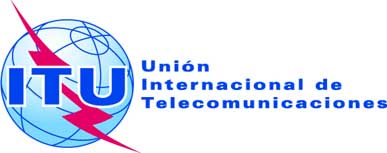 SESIÓN PLENARIAAddéndum 4 al
Documento 11(Add.19)-S18 de septiembre de 2019Original: inglés/españolEstados Miembros de la Comisión Interamericana de Telecomunicaciones (CITEL)Estados Miembros de la Comisión Interamericana de Telecomunicaciones (CITEL)Propuestas para los trabajos de la ConferenciaPropuestas para los trabajos de la ConferenciaPunto 7(D) del orden del díaPunto 7(D) del orden del día